«Секреты глины»Автор: Смирнова Ангелина ВладимировнаРоссия, ХМАО, г.НефтеюганскМБОУ «СОШ №2 им.А.И.Исаевой» 9В класс                                                                                                            Руководители:      Самарская Снежана Владимировна,      учитель изобразительного искусства, МБОУ «СОШ №2 им.А.И.Исаевой»Кеня Надежда Александровна учитель географии, МБОУ «СОШ №2   им.А.И.Исаевой»Нефтеюганск -2018 Секреты глиныСмирнова Ангелина Владимировнаг. Нефтеюганск, Ханты-Мансийский автономный округ-ЮграМуниципальное бюджетное общеобразовательное учреждение«Средняя общеобразовательная школа № 2 им А.И.Исаевой» 9В классАннотация работы. Прошлым летом я побывала в Москве, где попала на выставку современных произведений декоративно прикладного искусства. Прикоснулась  к удивительному народному творчеству, увидела красоту в каждом творении. Свое отношение к увиденному не могла  оставить без внимания. И решила обязательно создать авторское произведение ручной работы. Передо мной встал выбор, что изготовить и из какого материала. Бумага, пластилин, соленое тесто все недолговечно. А что если глина? Доступный и к тому же прочный материал. Гипотеза если глина обладает различными свойствами, то ее можно использовать для создания декоративного изделия.Цель: изготовление декоративного изделияЗадачи:1.Изучить научно-популярную, учебную литературу по теме исследования.2.Изучить и сравнить различные виды глин  их состав и свойства путем экспериментов.3. Изготовить авторское произведение ручной работы.Методы исследования:  1. Анализ литературы 2.  Наблюдение, сравнение.3. Практический  методСекреты глиныСмирнова Ангелина Владимировнаг. Нефтеюганск, Ханты-Мансийский автономный округ-ЮграМуниципальное бюджетное общеобразовательное учреждение«Средняя общеобразовательная школа № 2 им А.И.Исаевой» 9В классПлан исследованияГлиняные изделия еще с незапамятных времен использовались нашими предками. Сегодня же поделки из глины являются уникальными и единственными в своем роде, что прибавляет им ценность. И не каждый откажется от возможности сотворить,  что то свое из обычного кусочка глины. Проблема в том, что не в каждом регионе России  местная глина подходит для гончарного дела. Меняется  особенности глины,  состав. Но вот как узнать вся ли глина  подходит для изготовления глиняных изделий? Гипотеза: если глина обладает различными  свойствами, то ее можно использовать для создания декоративного изделия.Объект исследования:   разные виды глиныПредмет исследования:свойства глинЦель:изготовление декоративного изделияНаучная новизна и теоретическая значимость: в работе рассмотрены и исследованы разные виды глин их свойства, информацию можно использовать во внеурочной деятельности.Содержание ВведениеАктуальность С каждым годом мы продолжаем семейную традицию путешествовать по красивым местам России. Я знакомлюсь с достопримечательностями городов, историческими фактами, посещаю музеи, памятники. Прошлым летом я побывала в Москве, где попала на выставку современных произведений декоративно прикладного искусства. Прикоснулась  к удивительному народному творчеству, увидела красоту в каждом творении. Свое отношение к увиденному не могла  оставить без внимания. И решила обязательно создать авторское произведение ручной работы. Передо мной встал выбор, что изготовить и из какого материала. Бумага, пластилин, соленое тесто все недолговечно. А что если глина? Доступный и к тому же прочный материал. Глиняные изделия еще с незапамятных времен использовались нашими предками. Сегодня же поделки из глины являются уникальными и единственными в своем роде, что прибавляет им ценность. И не каждый откажется от возможности сотворить,  что то свое из обычного кусочка глины.  Проблема в том, что не в каждом регионе России  местная глина подходит для гончарного дела. Меняется  особенности глины,  состав. Но вот как узнать вся ли глина подходит  для изготовления глиняных изделий?Гипотеза: если глина обладает различными  свойствами, то ее можно использовать для создания декоративного изделия.Объект исследования:   разные виды глиныПредмет исследования: свойства глинЦель:изготовление декоративного изделияЗадачи: 1.Изучить научно-популярную, учебную литературу по теме исследования.2.Изучить и сравнить различные виды глин  их состав и свойства путем экспериментов.3. Изготовить авторское произведение ручной работы.	Методы исследования:1. Анализ литературы 2.  Наблюдение, сравнение.3. Практический  методI. Научная статья 	1.1. Горная порода – глинаГлины и глинистые породы слагают около половины всех осадочных пород земной коры. Гли́на — мелкозернистая осадочная горная порода, пылевидная в сухом  состоянии,  пластичная  при  увлажнении. Оксиды алюминия и оксиды кремния — составляют значительную часть химического состава глин жёлтого, коричневого, синего, зелёного, лилового и даже чёрного цветов. Глина есть повсюду. Что, в общем, неудивительно - глина, осадочная порода, это камень, потертый временем и внешним влиянием до состояния порошка. Последняя стадия эволюции камня. (Камень-песок-глина.)Глина появилась на земле много тысяч лет назад. Ее «родителями» считаются известные в геологии породообразующие минералы — каолиниты, шпаты, некоторые разновидности слюды, известняки и мраморы. При определенных условиях даже некоторые виды песка трансформируются в глину. Все известные породы, имеющие геологические выходы на поверхности земли, подвержены влиянию стихий — дождя, вихревой бури, снегов и паводковых вод.Перепады температур днем и ночью, нагревание породы солнечными лучами способствуют появлению микротрещин. В образовавшиеся трещинки попадает вода и, замерзая, разрывает поверхность камня, образуя на ней большое количество мельчайшей пыли. Циклон дробит и растирает пыль в еще более мелкую пыль. Там, где циклон меняет свое направление или просто затихает, со временем образовываются огромные скопления частичек породы. Они спрессовываются, пропитываются водой, и в результате получается глина.1.2.Свойства глины: Свойства глин: пластичность, огневая и воздушная усадка, огнеупорность, спекаемость, цвет керамического черепка, вязкость, усушка. Глина является самым устойчивым гидроизолятором— водонепропускаемость является одним из её качеств. За счёт этого глиняная почва — самый устойчивый тип почвы, развитый на пустырях и пустошах. Водонепропускаемость глины полезна для сохранения качества подземных вод - значительная часть качественных артезианских источников залегает между глинистыми слоями.Глину окрашивает камень-создатель и соли железа, алюминия и тому подобных полезных ископаемых, оказавшихся рядом. В глине размножаются, живут и умирают разные организмы. Так и получается красная, желтая, голубая, зеленая, розовая и другие цветные глины.Сухая глина хорошо поглощает воду, но намокнув, становится водонепроницаемой. После переминания и перемешивания она приобретает свойство принимать различные формы и сохранять их после высыхания. Такое свойство называется пластичностью. К тому же глина обладает связывающей способностью: с порошкообразными твердыми телами (песок) дает однородное "тесто", также обладающее пластичностью, но уже в меньшей степени. Очевидно, что чем больше в глине примеси песка или воды, тем ниже пластичность смеси.По характеру глины делятся на "жирные" и "тощие". Глины с высокой пластичностью называются "жирными", так как в намоченном состоянии дают осязательное ощущение жирного вещества. "Жирная" глина блестящая и скользкая на ощупь (если такую глину взять на зубы, то она скользит), содержит мало примесей. "Тесто", приготовленное из нее, нежное. Кирпич из такой глины при сушке и обжиге дает трещины, и во избежание этого к замесу прибавляют так называемые "отощающие" вещества: песок, "тощую" глину, жженый кирпич, гончарный бой, древесные опилки и прочее. Глины малопластичные или непластичные называются "тощими".Важным свойством глины является ее отношение к обжигу и вообще к повышенной температуре: если замоченная глина на воздухе твердеет, высыхает и легко стирается в порошок, не претерпев при этом никаких внутренних изменений, то при высокой температуре происходят химические процессы и состав вещества меняется.1.3.Практическое использование глины Производимый из керамзитовых глин путём отжига со вспучиванием керамзитовый гравий и песок широко используются при производстве строительных материалов (керамзитобетон, керамзитобетонные блоки, стеновые панели и др.) и как тепло- и звукоизоляционный материал. Это лёгкий пористый строительный материал, получаемый путём обжига легкоплавкой глины. Стены из керамзитобетона долговечны, имеют высокие санитарно-гигиенические характеристики, а сооружения из керамзитобетона, построенные более 50 лет назад, эксплуатируются и по сей день. Самым крупным производителем керамзита является Россия. Глины относятся к минеральному сырью массового потребления. Они используются в самых разнообразных отраслях народного хозяйства, для самых различных целей: Кирпичное производство, искусство, быт и сельское хозяйство.II. Практическая частьПервое, что я решила выяснить,  не навредит ли глина моим рукам, при работе с ней. Я приобрела в магазине  глиняную массу для лепки,взяла местную глину  из карьера Нефтеюганского района  ХМАО-Югры и третью глину  привезла из Краснодарского края. Так как на упаковке магазинной глины указан состав  я не стала ее исследовать. А вот нефтеюганскую и краснодарскую я решила проверить на pH среду и наличие тяжелых металлов. Первый опыт: «Определение кислотно-основных свойств глины»Цель первого опыта заключалась в проверке образцов на кислотную и щелочную среду.Оборудование: стекла, пипетки, универсальный индикатор.Описание опыта: Взяли  два предметных стекла. Капнули на каждое по капли раствора глины. К раствору глины добавляем 2 капли универсального индикатора.Сравнили цвет раствора трех образцов   с цветовым тестом индикатора и определили pH среду водного раствора глины. Заключение:  образцы показали нейтральную среду (pH=6,7).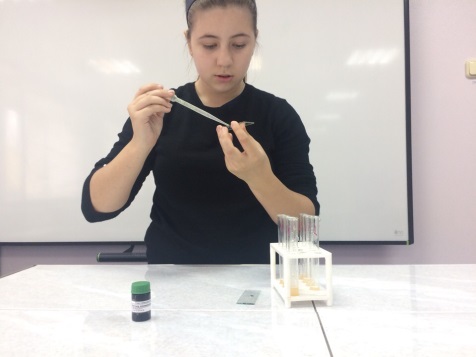 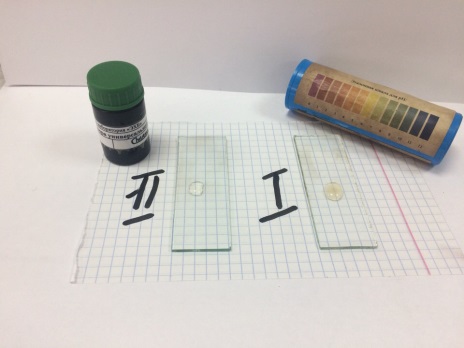 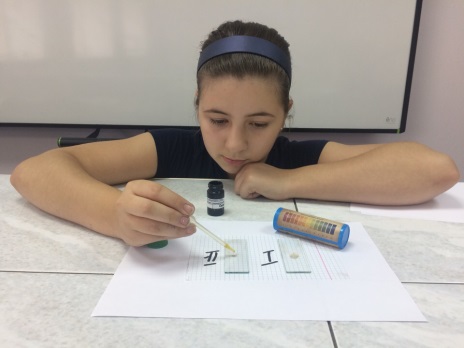 Второй опыт: «Экологическая чистота глины» Цель: Проверить образцы на избыток катионов свинца.Приборы: Штатив, Пробирки, Растворы глины, ПипеткиРеагенты:K2CrO4 (хромат калия), К 10 мл глины приливаемый 1 мл K2CrO4Описание опыта: К 10 мл глины приливаемый 1 мл K2CrO4. Смотрим изменение цвета. Вывод: Если выпадает осадок желтого цвета, то образцы содержат опасную концентрацию катионов свинца более 0,1 мг/л. Образцы не проявили никакой реакции. Значит концентрация катионов свинца в норме.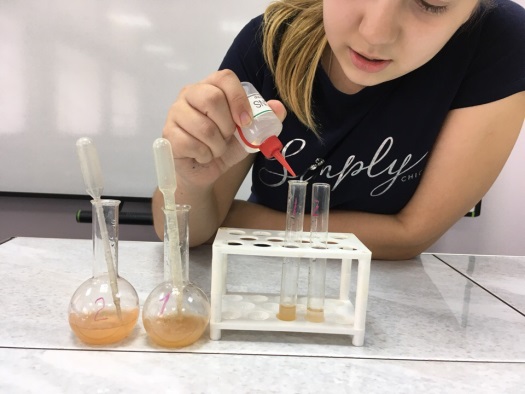 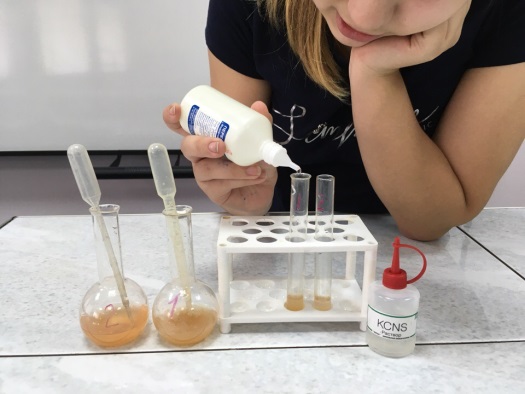 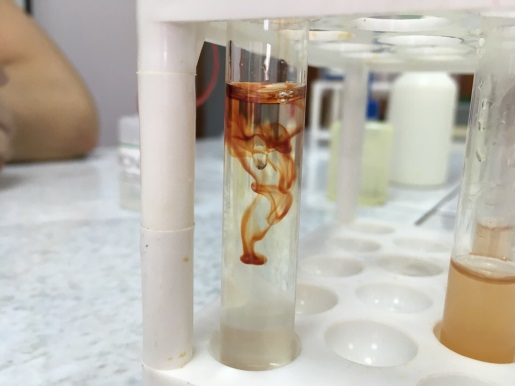  Образцы  по своему составу не содержат катионы свинца, и показали нейтральную pH среду а значит подходят для работы в гончарном деле. Следующий шаг изучение  свойства глины, которые должны присутствовать при изготовлении декоративного изделия. Их я отразила в таблице. Свойства глины Для выявления важных свойств  я провела несколько экспериментов с различными видами глин. Для сравнения я приобрела  в магазине  глиняную массу для лепки (образец №1), местная глина  из карьера Нефтеюганского района  ХМАО-Югры (образец №2), глина из Краснодарого кая (образец №3)2.1. Исследование № 1.   Внешние признаки глины Изучить внешние признаки   глиняной массы для лепки, глины из карьера Нефтеюганского района  ХМАО-Югры, глины из Краснодарского края.Вывод: изучив внешние признаки трех образцов из разных географических районов, пришли к тому, что каждый из них   подходит для лепки изделий в домашних условиях.2.2. Исследование № 2  Пластичность глиныИзучить пластичность  глиняной массы для лепки, глины из карьера Нефтеюганского района  ХМАО-Югры, глины из Краснодарского края.Для того чтобы оценить пластичность глины и рабочие качества  того или иного сорта глины необходимо скатать жгуты и изогнуть их, получив плотно свёрнутую петлю или круг. Глина с высоким содержанием шамота растрескается и «раскроется», тогда, как более пластичные сорта глины будут выдерживать изгиб без видимых следов растрескивания.Вывод:  для оценивания пластичности глины мы с каждого образца скатали жгуты, согнули их в круг, высушили, изготовили колокольчики.Образец глины №1 показался нам пластичным, чувствительным, при сгибании жгута в круг трещин не дал. При лепке  колокольчик держит форму. Из  глины данного образца можно слепить мелкие детали. При высыхании колокольчик трещин не дал.Образец глины №2 также пластичный, но чувствуется песок.При сушке на сгибе жгута  образовались мелкие трещины, это свидетельствует о содержании шамота.Колокольчик при сушке форму сохранил, но мелкие детали отвалились.  Образец глины №3 мягкий, приятный на ощупь,  не чувствуется песок. Жгут при лепке и высыхании не дал трещин. Слепила колокольчик с добавлением мелких деталей. При высыхании колокольчик форму не потерял,мелкие детали не отвалились.Мы выяснили, что для лепки колокольчиков подходят образцы №1, №32.3. Исследование № 3   Вид глины после обжига  Изучить вид  глиняной массы для лепки, глины из карьера Нефтеюганского района  ХМАО-Югры, глины из Краснодарского края после обжига.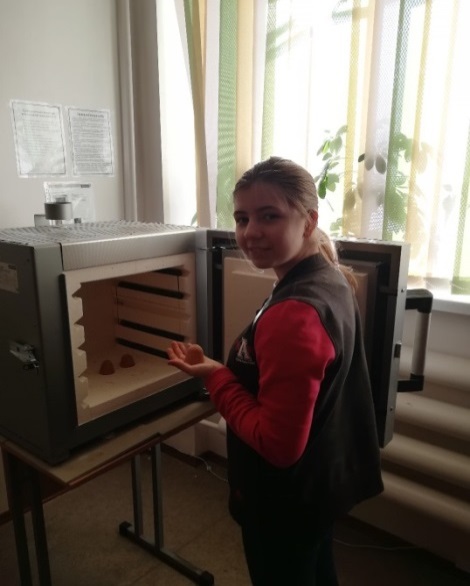 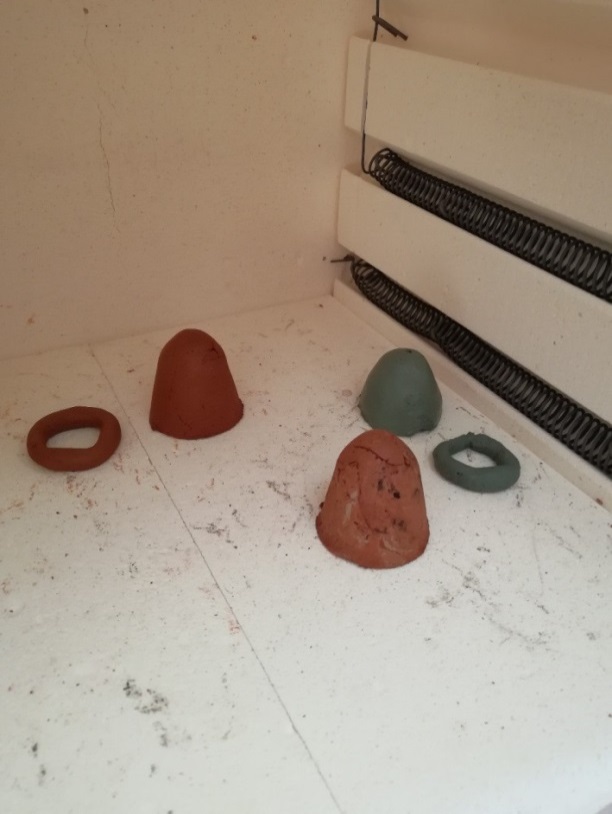 Обжиг  изделий -  это плавное увеличение температуры обжига и постепенное остывание изделия. При высоких температурах изделие может быть полностью разрушено, а при более низких температурах обжиг будет недостаточным и изделие не приобретет необходимых свойств (керамическое звучание, прочность).  Мы выбрали оптимальную температуру для нашей муфельной печи 1000- 1200˚С.Вывод: изделия (жгут, колокольчик) из образца №1  при обжиге изменили  цвет, из серо-голубого в светло коричневый. Колокольчик  при обжиге в муфельной печи взорвался. Изделия (жгут, колокольчик) из образца №2 при обжиге  стали светлее, жгут распался по линиям трещин. Колокольчик форму сохранил, но по краям изделия образовались небольшие трещины. Образец №2 из-за содержания шамота подходит для лепки изделий обобщённой формы  без мелких деталей. Изделия (жгут, колокольчик) из образца №3 при обжиге  сохранили форму, свой цвет почти не изменили,  не дали трещин. Колокольчик не потрескался, мелкие детали остались на изделии.Мы пришли к выводу, что для изготовления колокольчиков нам подходит глина образца №3 из Краснодарского края.Результаты исследования.Были изучены общие сведения о глине, её свойства, значение и применение.Узнала, что глина является ценным природным продуктом.В результате проведённых опытов и экспериментов, я установила:Местная  глина из карьера Нефтеюганского района  ХМАО-Югры  содержит значительное количество песка, что естественно снижает её пластические свойства. Такая глина не пригодна для лепки, так - как не даёт достаточной прочности, рассыпается. Однако она является прекрасным строительным материалом для производства кирпичей.Краснодарская глина  – жирная, мягкая, приятная на ощупь, пригодна для изготовления керамических изделий с добавлением мелких деталей. Расчет расхода материаловМатериал: Глиняная масса из магазина- 110 руб.Акриловые краски- 350 руб.Ленты- 15 руб.Итог: 475 руб.Заключениеходе работы узнала много новой интересной информации о глине, ее добывании, ее составе, применении и свойствах.В работе проведен химический состав глины на pHсреду и экологическую чистоту.  Исследованы и использованы следующие свойства глины с целью созданиядекоративной поделки: пластичность, водоупорность, высыхание и обжиг.Гипотеза подтвердилась: Зная определенные свойства глины можно использоватьее дляизготовления декоративных изделий.ВыводыИспользуя литературные источники были изучены общие сведения о глине, её свойства, значение и применение.В практической части работы изучили и провели опыты на определение кислотно-основных свойств глины, на экологическую чистоту глины.В ходе работы проведены опыты и наблюдения. Исследовали физические свойства глины: мягкость, пластичность, жирность, прочность, цвет. Все вышеперечисленные свойства глины изучены и применены на практике.В практической части работы изготовлены декоративные глиняные изделия.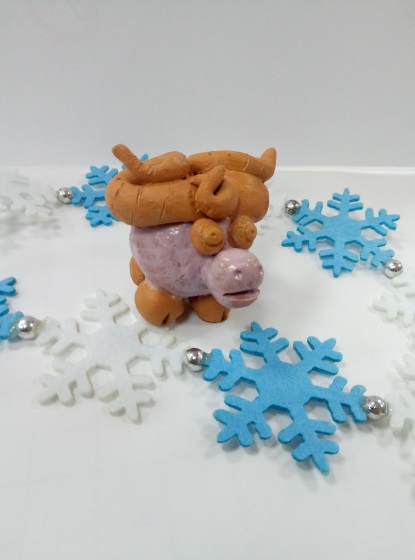 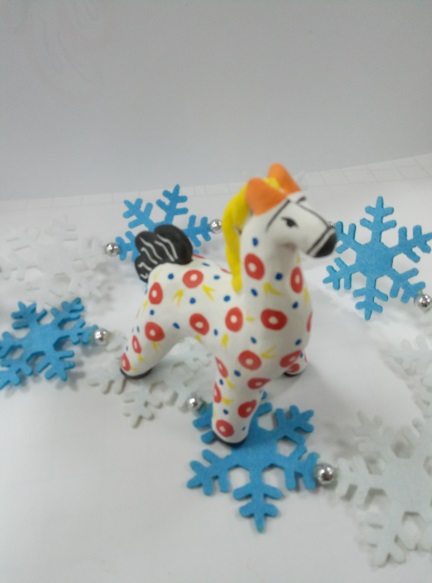 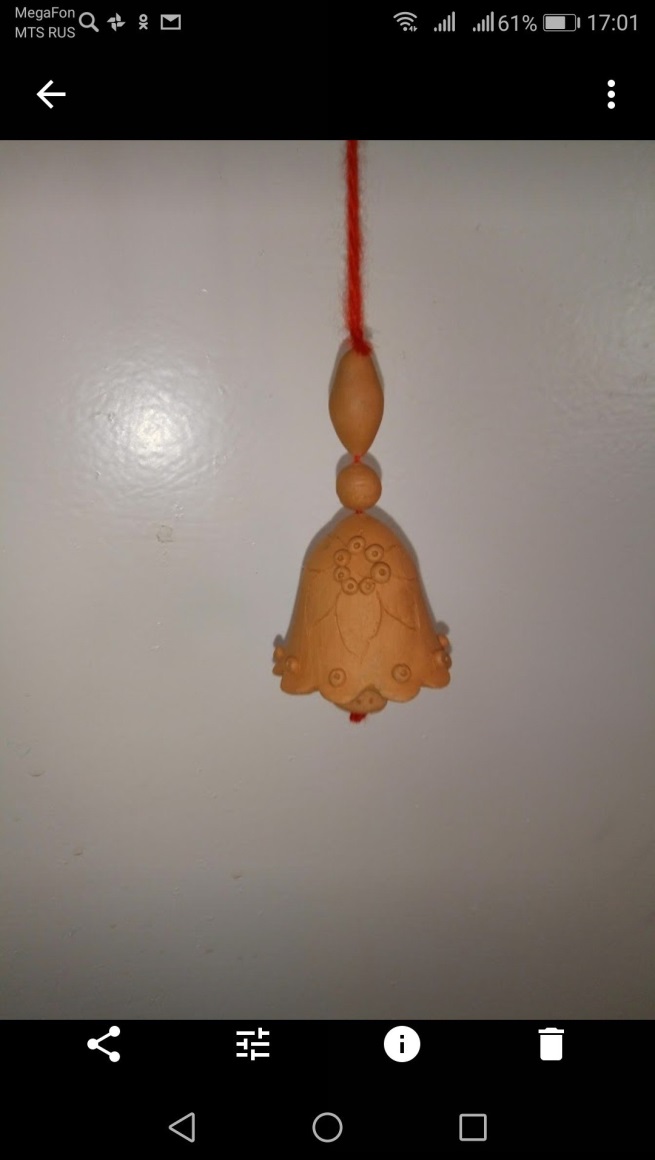 Список литературыАракчеев Ю.С., Хайлов Л.М. Чудеса из глины. М., 2000. – с. 72.К. Ю. Кудрин, Н. В. МизинаРекомендации по освоению общераспространенных полезных ископаемых равнинной части ханты-мансийского автономного округа – Югры: Вестник югорского государственного университета, 2016 г. Выпуск 3 (42). С. 63–70 «Энциклопедия о скульптуре», под редакцией Клер Уайт.- Издательство: Арт-родник, 2012 г.«Энциклопедия Керамика», под редакцией Мерилин Скотт.- Издательство: Арт-родник, 2012 г.Черносвитов Ю. Л. Как искать месторождения глин; Государственное издательство геологической литературы - Москва, 2014В.А.Горохов Колокола земли русской- Москва, 2014Интернет ресурсы:www.keramart.com/uchiebniki/glina_vidy_ghliny.htmlhttp://shkolapodelok.ru/iz-gliny/lepka-iz-gliny-2.htmlhttps://www.portal-slovo.ru/art/36101.phpВведение Актуальность…………………………………………5IНаучная статья…………………………………………………..61.1.Горная порода –глина…………………………………………….61.2.Свойства глины……………………………………………………61.3.Практическое использование глины…………………………….7IIПрактическая часть……………………………………………..Первый опыт ……………………………………………………Второй опыт …………………………………………………….8882.1.Исследование № 1.   Внешние признаки глины………………112.2.Исследование № 2  Пластичность глины………………………..122.3.Исследование № 3   Вид глины после обжига…………………..15Заключение………………………………………………………...17Список литературы………………………………………………..19Свойства глиныГлина Внешние признаки глины Глина должна быть приятной на ощупь, не липнуть к рукам, без лишних примесей (песок, камни, ветки).Пластичность глины При работе над изделием, глина должна быть достаточнопластичная, а именно хорошо скручиваться, растягиваться в руках при этом не должна трескаться и ломаться. При вылепливанииукрашений на изделии и  сушке, мелкие деталей не должны крошиться и отпадать.Обжиг глины При обжиге в муфельной печи должны проявиться такие свойства глины, как тонкое звучание обожжённой керамики. Изделие должно оставаться гладким и бархатистым на ощупь, не должно потрескаться, а тем более лопнуть в печи. № образцаПо внешним признакам На ощупь№1 глиняная масса для лепки 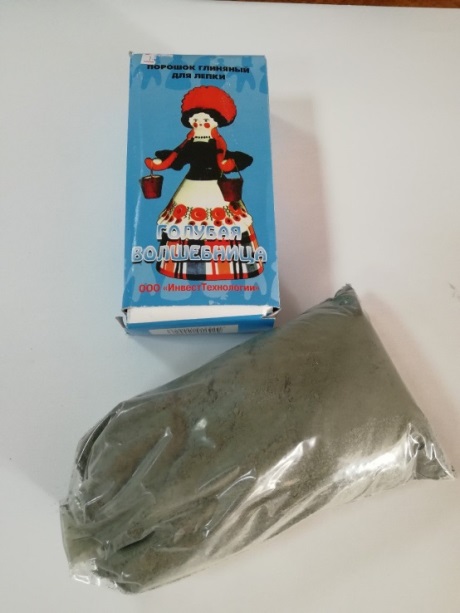 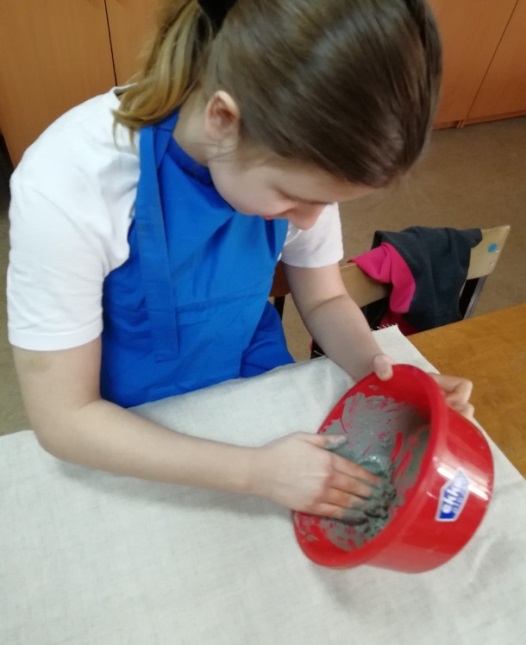 Порошок, однородный по составу, серо-голубого цвета.Однородный, приятный и шелковистый на ощупь.№2 глина из карьера Нефтеюганского района  ХМАО-Югры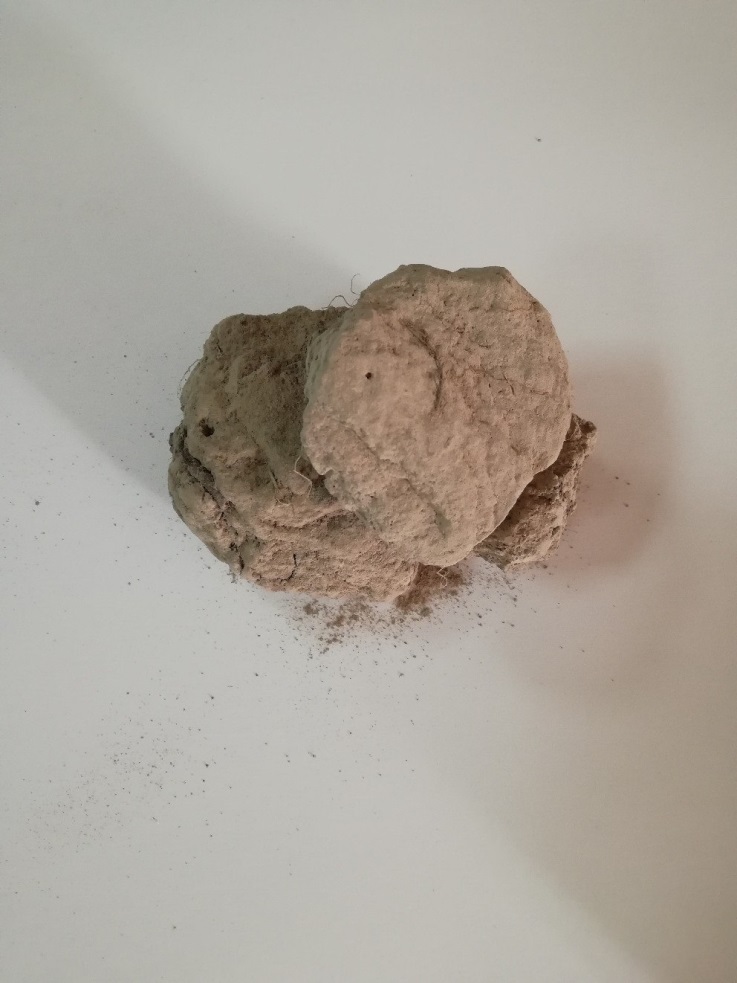 Комовая глина, светло коричневого цвета, содержит корни растений и небольшие камни.Комья глины не разминаются, а разбиваются. Измельчила и просеяла.№3 глина из Краснодарского края 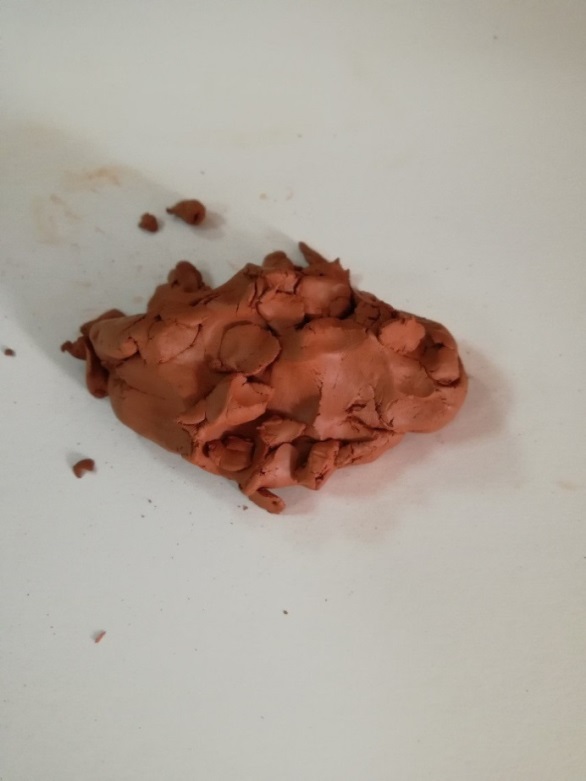 Глина коричневого цвета, содержит небольшое количество камушек. Комовая глина, хорошо разминается. Приятная на ощупь. Вид образца Описание опыта Лепка и сушка образца  из глины№1 глиняная масса для лепки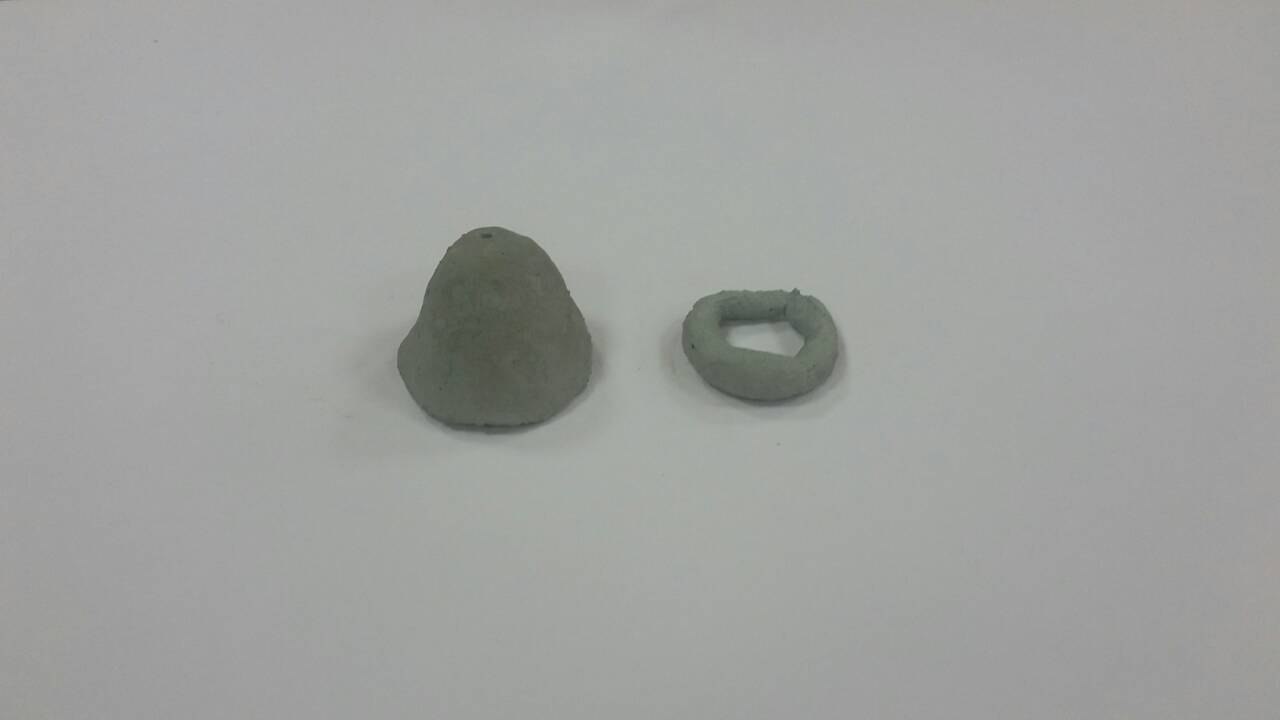 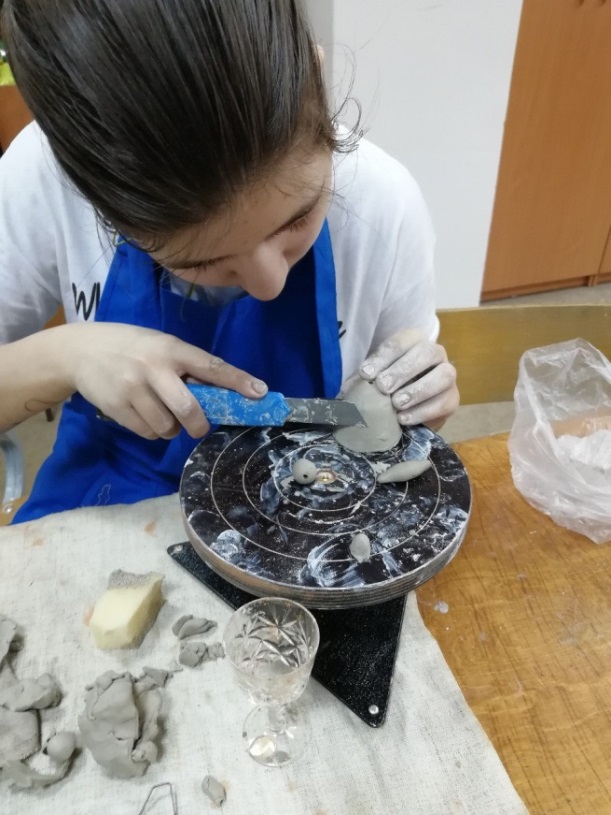 Залила водой, перемешала её и замесила руками, как тесто, скатала в ком. Глина мягкая не липнет к рукам, приятная на ощупь, Скатала жгут и изогнула его, глина не потрескалась – эластичная. Лепится легко, слепила колокольчик с добавлением мелких деталей.Легко лепится, хорошо держит форму, можно вылепить мелкие детали, не трескается. При высыхании нет трещин, не  рассыпается. Поверхность ровная бархатистая. №2 глина из карьера Нефтеюганского района  ХМАО-Югры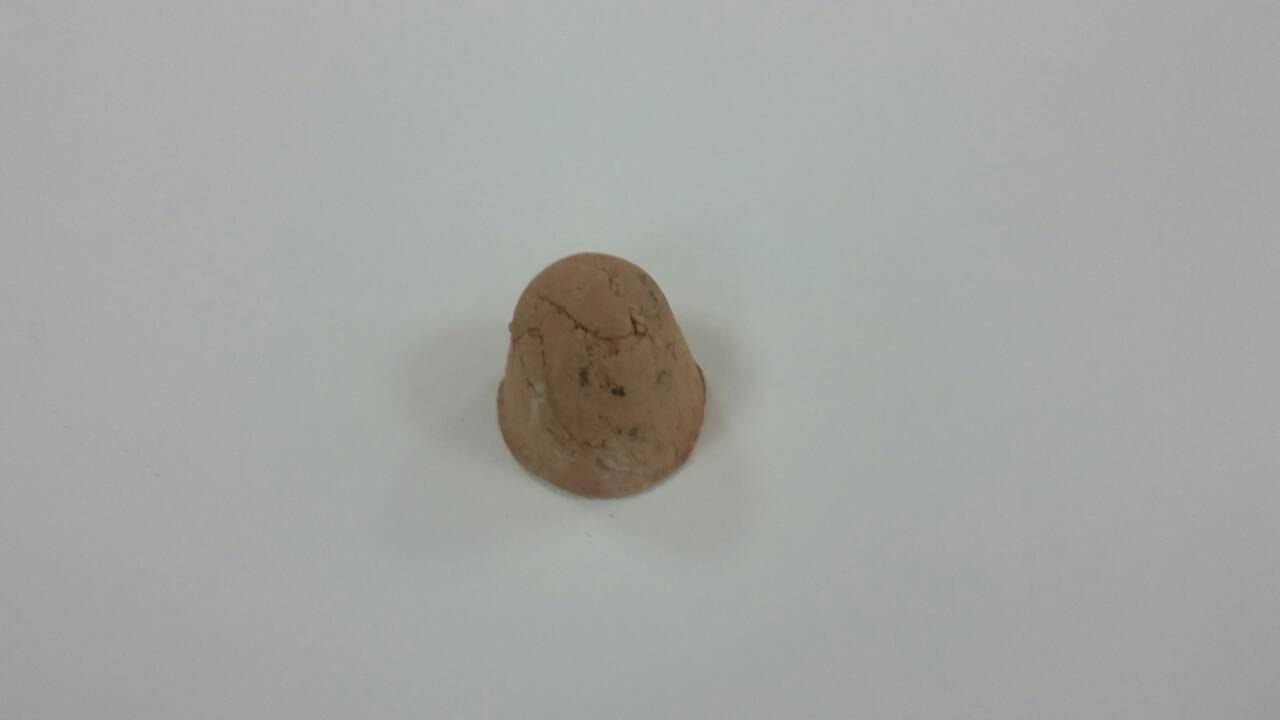 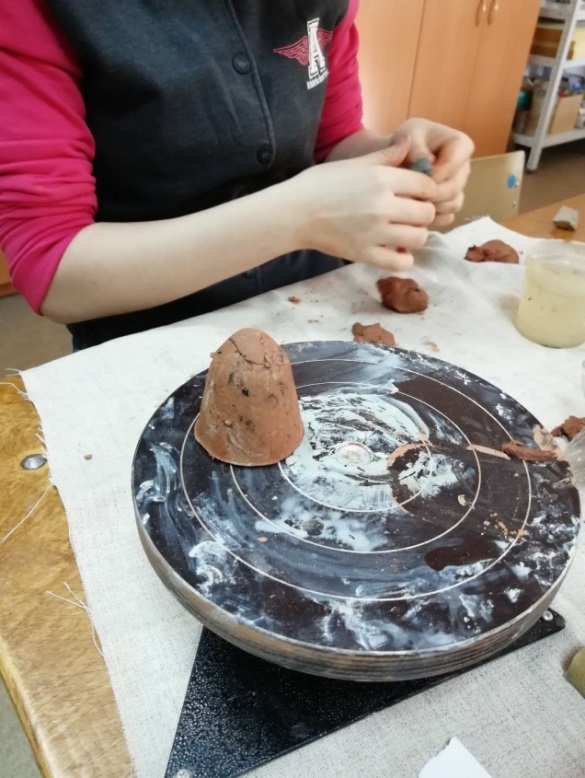 Поместила глину в миски, извлекла частицы корней растений и камней, добавила воду, интенсивно перемешала до равномерной консистенции. Сформовала округлый ком, глина мягкая, приятная на ощупь,  чувствуется песок. Слепила колокольчик с добавлением мелких деталей.При сушке на сгибе образца образовались мелкие трещины. Колокольчик при сушке форму сохранил, но мелкие детали отвалились.  №3 глина из Краснодарского края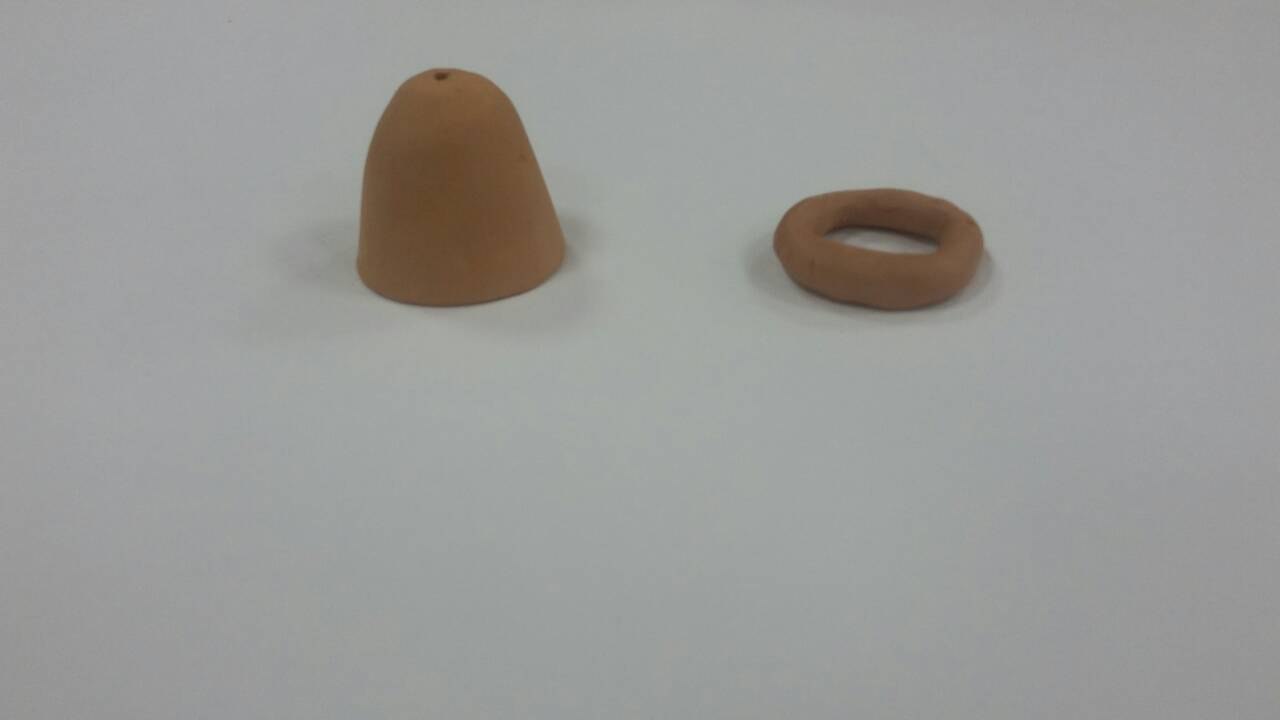 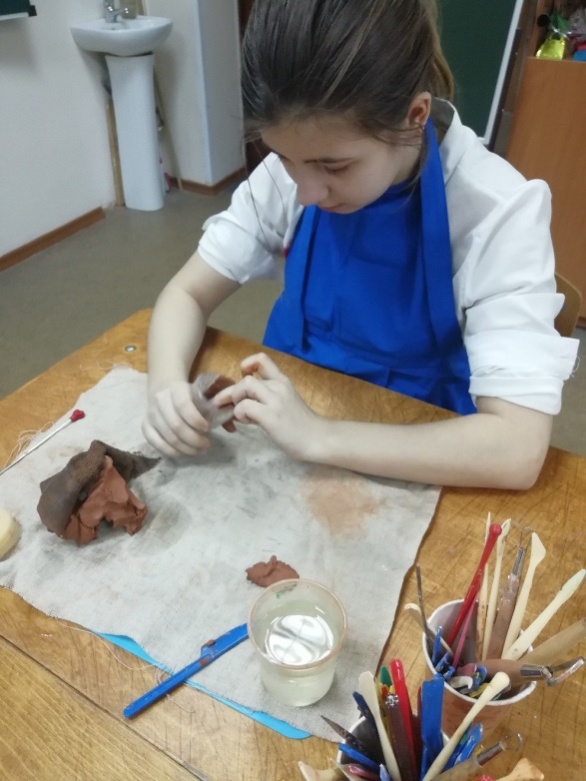 Поместила глину в миски, при замесе на ощупь удалила попадающиеся мелкие камешки, интенсивно перемешала до равномерной консистенции. Глина мягкая, приятная на ощупь,  не чувствуется песок. Слепила колокольчик с добавлением мелких деталей. Образец  при сушке не потрескался. Колокольчик форму не потерял, мелкие детали сохранились.Вид образца Обжиг глины,˚СВид после обжига №1 глиняная масса для лепки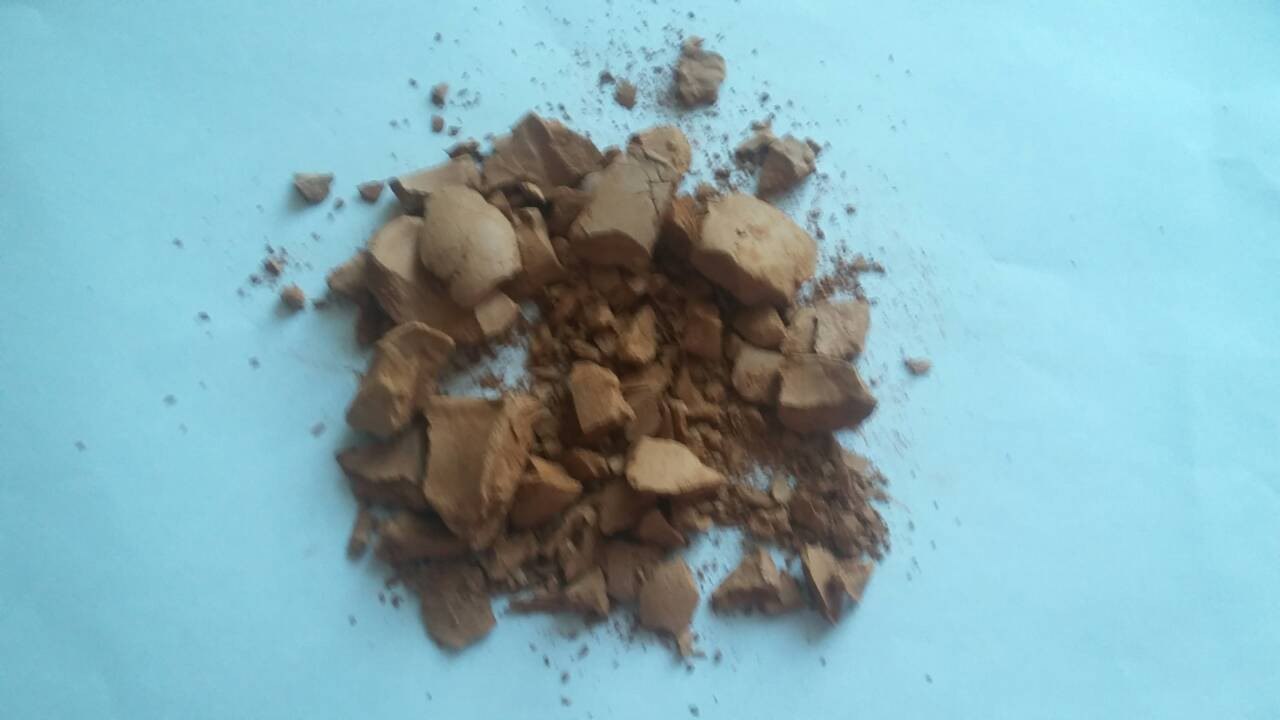 Обжиг изделия 1000- 1200˚СОбразец изменил цвет, из серо-голубого в светло коричневый. Колокольчик  при обжиге в муфельной печи взорвался.№ 2 глина из карьера Нефтеюганского района  ХМАО-Югры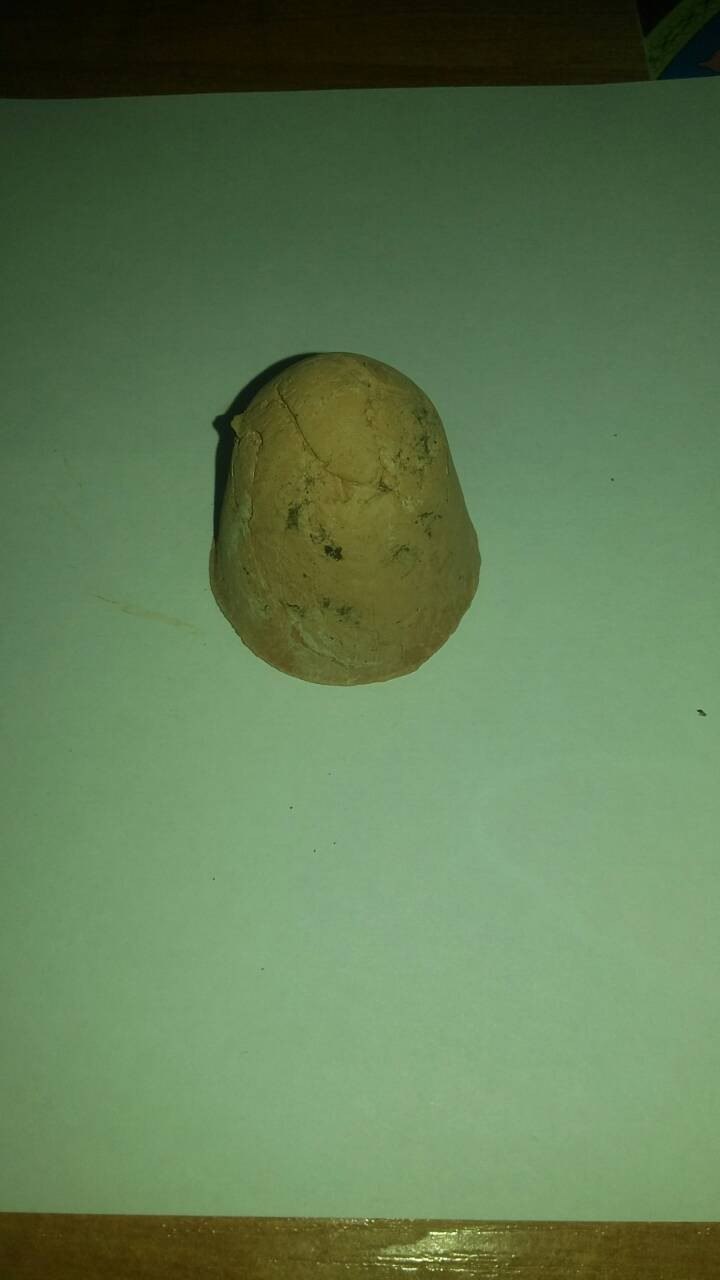 Обжиг изделия 1000- 1200˚СОбразец при обжиге в муфельной печи стал светлее, распался по линиям трещин. Колокольчик форму сохранил, но по краям изделия образовались небольшие трещины.№3 глина из Краснодарского края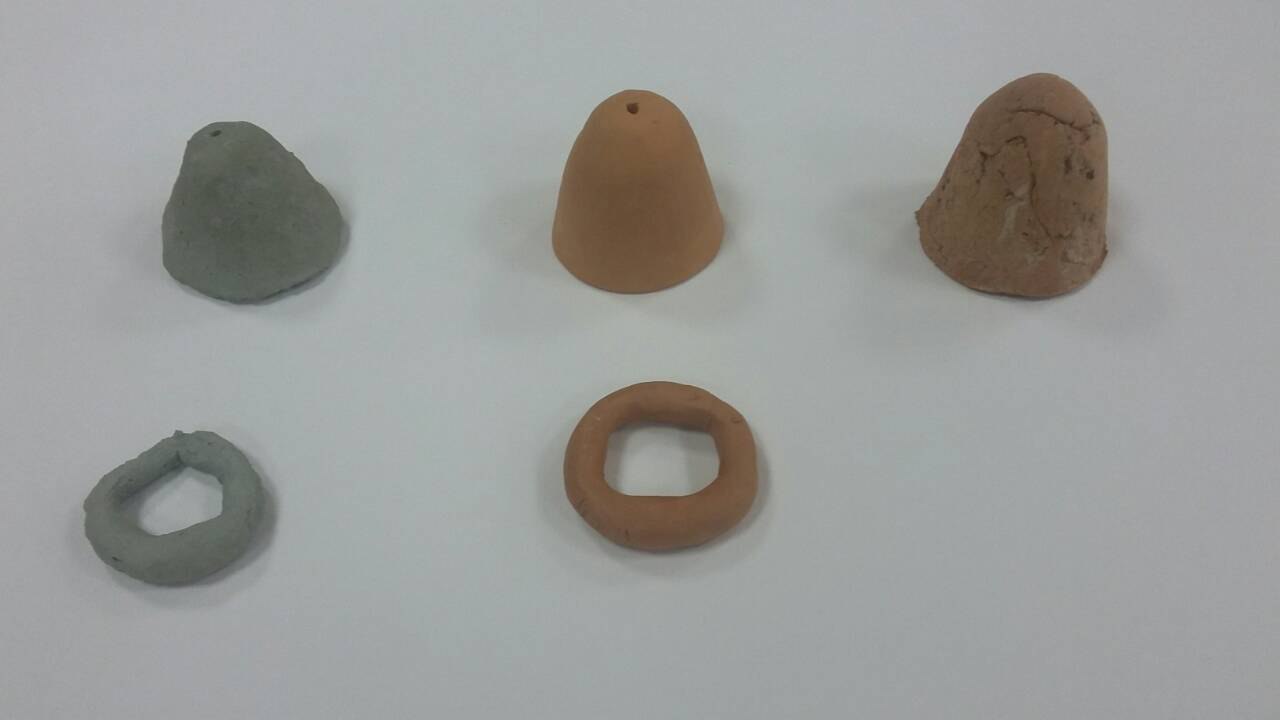 Обжиг изделия 1000- 1200˚СПри обжиге в муфельной печи образец сохранил форму, свой цвет почти не изменил,  не дал трещин. Колокольчик не потрескался, мелкие детали остались на изделии.